Администрация Кировского района Санкт-Петербурга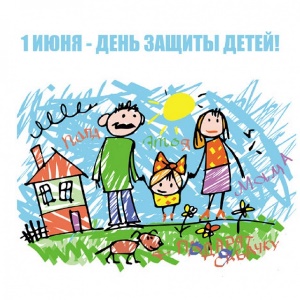 Отдел образованияИнформационно-методический центрКировского района Санкт-ПетербургаИнформационная страница (июнь 2017 года)1июня – Международный день защиты детей;6 июня - День русского языка;9 июня – Международный день друзей;12 июня – День независимости России;24 июня - День изобретателя.Поздравляем:Куренкову И.Г., учителя-логопеда ДОУ 40 - победителя городского конкурса методических разработок «Диссеминация передового педагогического опыта ДОУ СПб по реализации ФГОС ДО», в номинации «Инновационные практики реализации ФГОС ДО»;Свирину Е.В., воспитателя ДОУ 30 - дипломанта городского конкурса методических разработок «Диссеминация передового педагогического опыта ДОУ СПб по реализации ФГОС ДО», в номинации «Классика искусства – детям».Благодарим:Администрацию ДОУ  7 (заведующий Наумовская   И.А., старший воспитатель Мирзаева Л.А.) за организацию и проведение конкурса детского творчества «Санкт-Петербург глазами детей»;Администрацию ДОУ 13 (заведующий Ергина Е.Н., старший воспитатель Тихонова И.А.) за организацию и проведение городского семинара для педагогов, работающих с детьми с нарушениями зрения, «Особенности работы с родителями детей дошкольного возраста с нарушениями зрения».УТВЕРЖДАЮОтдел образования администрацииКировского района Санкт-Петербурга___________________ Ю.В. Ступак«___» _____________________ 2017 г.              СОГЛАСОВАНОИнформационно-методический центрКировского района Санкт-Петербурга________________Е.Ю. Федотова«____» _______________ 2017 г.ИННОВАЦИОННАЯ И ОПЫТНО-ЭКСПЕРИМЕНТАЛЬНАЯ РАБОТА ДОУКИРОВСКОГО РАЙОНАИННОВАЦИОННАЯ И ОПЫТНО-ЭКСПЕРИМЕНТАЛЬНАЯ РАБОТА ДОУКИРОВСКОГО РАЙОНАИННОВАЦИОННАЯ И ОПЫТНО-ЭКСПЕРИМЕНТАЛЬНАЯ РАБОТА ДОУКИРОВСКОГО РАЙОНАИННОВАЦИОННАЯ И ОПЫТНО-ЭКСПЕРИМЕНТАЛЬНАЯ РАБОТА ДОУКИРОВСКОГО РАЙОНАИННОВАЦИОННАЯ И ОПЫТНО-ЭКСПЕРИМЕНТАЛЬНАЯ РАБОТА ДОУКИРОВСКОГО РАЙОНАИННОВАЦИОННАЯ И ОПЫТНО-ЭКСПЕРИМЕНТАЛЬНАЯ РАБОТА ДОУКИРОВСКОГО РАЙОНАИННОВАЦИОННАЯ И ОПЫТНО-ЭКСПЕРИМЕНТАЛЬНАЯ РАБОТА ДОУКИРОВСКОГО РАЙОНАИННОВАЦИОННАЯ И ОПЫТНО-ЭКСПЕРИМЕНТАЛЬНАЯ РАБОТА ДОУКИРОВСКОГО РАЙОНАСодержание работыДатаДатаВремяВремяМестоОтветственный1Индивидуальные консультации по вопросам реализации в ОУ инновационной деятельностипо согласованиюпо согласованиюпо согласованиюпо согласованиюИМЦВанина Э.В.Федорчук О.Ф.Модернизация экономических отношений в системе образования. Повышение эффективности управления и оптимизация взаимодействия образовательных учрежденийМодернизация экономических отношений в системе образования. Повышение эффективности управления и оптимизация взаимодействия образовательных учрежденийМодернизация экономических отношений в системе образования. Повышение эффективности управления и оптимизация взаимодействия образовательных учрежденийМодернизация экономических отношений в системе образования. Повышение эффективности управления и оптимизация взаимодействия образовательных учрежденийМодернизация экономических отношений в системе образования. Повышение эффективности управления и оптимизация взаимодействия образовательных учрежденийМодернизация экономических отношений в системе образования. Повышение эффективности управления и оптимизация взаимодействия образовательных учрежденийМодернизация экономических отношений в системе образования. Повышение эффективности управления и оптимизация взаимодействия образовательных учрежденийМодернизация экономических отношений в системе образования. Повышение эффективности управления и оптимизация взаимодействия образовательных учрежденийПлан совместной работы  ОО, ИМЦ и ДОУПлан совместной работы  ОО, ИМЦ и ДОУПлан совместной работы  ОО, ИМЦ и ДОУПлан совместной работы  ОО, ИМЦ и ДОУПлан совместной работы  ОО, ИМЦ и ДОУПлан совместной работы  ОО, ИМЦ и ДОУПлан совместной работы  ОО, ИМЦ и ДОУПлан совместной работы  ОО, ИМЦ и ДОУСодержание работыДатаДатаДатаВремяМестоОтветственныйКонтрольКонтрольКонтрольКонтрольКонтрольКонтрольКонтрольКонтроль1Проверка работы комиссий по противодействию коррупции в ОУпо плану работы комиссийпо плану работы комиссийпо плану работы комиссийпо плану работы комиссийООКазанцева Ю.Г.Совещания и семинары заведующих ДОУСовещания и семинары заведующих ДОУСовещания и семинары заведующих ДОУСовещания и семинары заведующих ДОУСовещания и семинары заведующих ДОУСовещания и семинары заведующих ДОУСовещания и семинары заведующих ДОУСовещания и семинары заведующих ДОУ1Информационное совещание заведующих ДОУбудет сообщено дополнительнобудет сообщено дополнительнобудет сообщено дополнительнобудет сообщено дополнительноООпр. Стачек, 18Савинова Е.Н.Совещания и семинары старших воспитателей ДОУСовещания и семинары старших воспитателей ДОУСовещания и семинары старших воспитателей ДОУСовещания и семинары старших воспитателей ДОУСовещания и семинары старших воспитателей ДОУСовещания и семинары старших воспитателей ДОУСовещания и семинары старших воспитателей ДОУСовещания и семинары старших воспитателей ДОУ1Совещание старших воспитателей «Организация летней оздоровительной работы в условиях города в соответствии с ФГОС ДО»08.0608.0608.0610. 00ИМЦЦыркина Л.Ф.Смолякова М.Г.КонсультацииКонсультацииКонсультацииКонсультацииКонсультацииКонсультацииКонсультацииКонсультации1Консультации по вопросам регламентации деятельности учреждений образованияпонедельникпонедельникпонедельник14.00-18.00ООСавинова Е.Н.2Индивидуальная консультация для старших воспитателей по вопросам воспитания и образования детей дошкольного возраставторникчетвергвторникчетвергвторникчетверг14.00-17.00ИМЦЦыркина Л.Ф.2Индивидуальная консультация для старших воспитателей по вопросам воспитания и образования детей дошкольного возрастасредапятницасредапятницасредапятница11.00-13.0014.00-16.00ИМЦСмолякова М.Г.3Консультации для ответственных по БДД в ДОУ «Организация работы по пропаганде БДД»понедельникчетвергпонедельникчетвергпонедельникчетверг14.00-18.00ЦДЮТТКузнецова С.И.Аттестация педагогических работниковАттестация педагогических работниковАттестация педагогических работниковАттестация педагогических работниковАттестация педагогических работниковАттестация педагогических работниковАттестация педагогических работниковАттестация педагогических работников1Индивидуальные консультации по аттестации педагогических работниковИндивидуальные консультации по аттестации педагогических работниковвторникчетвергвторникчетверг11.00-17.0014.00-17.00ИМЦСохина А.Х.2Прием портфолио педагогов, подавших заявления на аттестациюПрием портфолио педагогов, подавших заявления на аттестациюсредасредапо графикуСПб АППОкаб. 426Сохина А.Х.3Тематическая консультация«Оформление портфолио педагога»Тематическая консультация«Оформление портфолио педагога»05.0605.0611.00или15.00ИМЦСохина А.Х.Комиссия по комплектованию ОУ Кировского района Санкт-Петербурга, реализующих основную образовательную программу дошкольного образованияКомиссия по комплектованию ОУ Кировского района Санкт-Петербурга, реализующих основную образовательную программу дошкольного образованияКомиссия по комплектованию ОУ Кировского района Санкт-Петербурга, реализующих основную образовательную программу дошкольного образованияКомиссия по комплектованию ОУ Кировского района Санкт-Петербурга, реализующих основную образовательную программу дошкольного образованияКомиссия по комплектованию ОУ Кировского района Санкт-Петербурга, реализующих основную образовательную программу дошкольного образованияКомиссия по комплектованию ОУ Кировского района Санкт-Петербурга, реализующих основную образовательную программу дошкольного образованияКомиссия по комплектованию ОУ Кировского района Санкт-Петербурга, реализующих основную образовательную программу дошкольного образованияКомиссия по комплектованию ОУ Кировского района Санкт-Петербурга, реализующих основную образовательную программу дошкольного образования1Выдача направлений в дошкольные образовательные учрежденияВыдача направлений в дошкольные образовательные учреждениявторниквторник14.00-18.00ИМЦСавинова Е.Н.1Выдача направлений в дошкольные образовательные учрежденияВыдача направлений в дошкольные образовательные учреждениячетвергчетверг10.00-13.00ИМЦСавинова Е.Н.Переход к новому качеству содержания, форм и технологий образованияПереход к новому качеству содержания, форм и технологий образованияПереход к новому качеству содержания, форм и технологий образованияПереход к новому качеству содержания, форм и технологий образованияПереход к новому качеству содержания, форм и технологий образованияПереход к новому качеству содержания, форм и технологий образованияПереход к новому качеству содержания, форм и технологий образованияПереход к новому качеству содержания, форм и технологий образованияСодержание работыСодержание работыДатаДатаВремяМестоОтветственныйРайонные мероприятияРайонные мероприятияРайонные мероприятияРайонные мероприятияРайонные мероприятияРайонные мероприятияРайонные мероприятияРайонные мероприятия1Зеленый огонекЗеленый огонекпо графикупо графикупо графикуДОУРуководители ДОУ2Совместный досуг «Солнце, воздух, спорт и мы»Совместный досуг «Солнце, воздух, спорт и мы»15.06-20.0615.06-20.0615.06-20.06ДОУСтаршие воспитателиОткрытые мероприятия в рамках аттестации педагогических кадровОткрытые мероприятия в рамках аттестации педагогических кадровОткрытые мероприятия в рамках аттестации педагогических кадровОткрытые мероприятия в рамках аттестации педагогических кадровОткрытые мероприятия в рамках аттестации педагогических кадровОткрытые мероприятия в рамках аттестации педагогических кадровОткрытые мероприятия в рамках аттестации педагогических кадровОткрытые мероприятия в рамках аттестации педагогических кадровДля музыкальных руководителейДля музыкальных руководителейДля музыкальных руководителейДля музыкальных руководителейДля музыкальных руководителейДля музыкальных руководителейДля музыкальных руководителейДля музыкальных руководителей1.Досуг для детей средней и старшей группы «Праздник детства»Досуг для детей средней и старшей группы «Праздник детства»01.0609.3009.30ДОУ 45Капитонова А.В.Здоровьесберегающая деятельность в ДОУ (ЦППС)Здоровьесберегающая деятельность в ДОУ (ЦППС)Здоровьесберегающая деятельность в ДОУ (ЦППС)Здоровьесберегающая деятельность в ДОУ (ЦППС)Здоровьесберегающая деятельность в ДОУ (ЦППС)Здоровьесберегающая деятельность в ДОУ (ЦППС)Здоровьесберегающая деятельность в ДОУ (ЦППС)Здоровьесберегающая деятельность в ДОУ (ЦППС)ТПМПК ОУ, ДОУ  (Территориальная психолого-медико-педагогическая комиссия)ТПМПК ОУ, ДОУ  (Территориальная психолого-медико-педагогическая комиссия)ТПМПК ОУ, ДОУ  (Территориальная психолого-медико-педагогическая комиссия)ТПМПК ОУ, ДОУ  (Территориальная психолого-медико-педагогическая комиссия)ТПМПК ОУ, ДОУ  (Территориальная психолого-медико-педагогическая комиссия)ТПМПК ОУ, ДОУ  (Территориальная психолого-медико-педагогическая комиссия)ТПМПК ОУ, ДОУ  (Территориальная психолого-медико-педагогическая комиссия)ТПМПК ОУ, ДОУ  (Территориальная психолого-медико-педагогическая комиссия)1Заседание ТПМПК ОУЗаседание ТПМПК ОУ06.0606.0610.00ЦППСЛаптева А.С.Кравченко Н.А.Коваленко Н.В.Полакайнен С.А.2Диагностика и подготовка к ТПМПКДиагностика и подготовка к ТПМПКежедневно(запись по тел.758-18-66)ежедневно(запись по тел.758-18-66)09.30-20.00ЦППСКравченко Н.А.Коваленко Н.В. Долганова С.Р.Куценко Ю.А.Чеусова А.В.Полакайнен С.А.3Заседание ТПМПК  ДОУЗаседание ТПМПК  ДОУ08.0608.0612.00ЦППСЛаптева А.С.Кравченко Н.А.Коваленко Н.В.Полакайнен С.А.Лифсон Н.М.4Заседание рабочей группы по обследованию детей дошкольного возраста для ТПМПК ДОУ(Логопедические и коррекционные  оздоровительные д/с)Заседание рабочей группы по обследованию детей дошкольного возраста для ТПМПК ДОУ(Логопедические и коррекционные  оздоровительные д/с)понедельниквторникпонедельниквторник14.00-18.0013.30-17.30ЦППСВишнивецкая А.Е.Олейник В.С.   Костина Е.В.